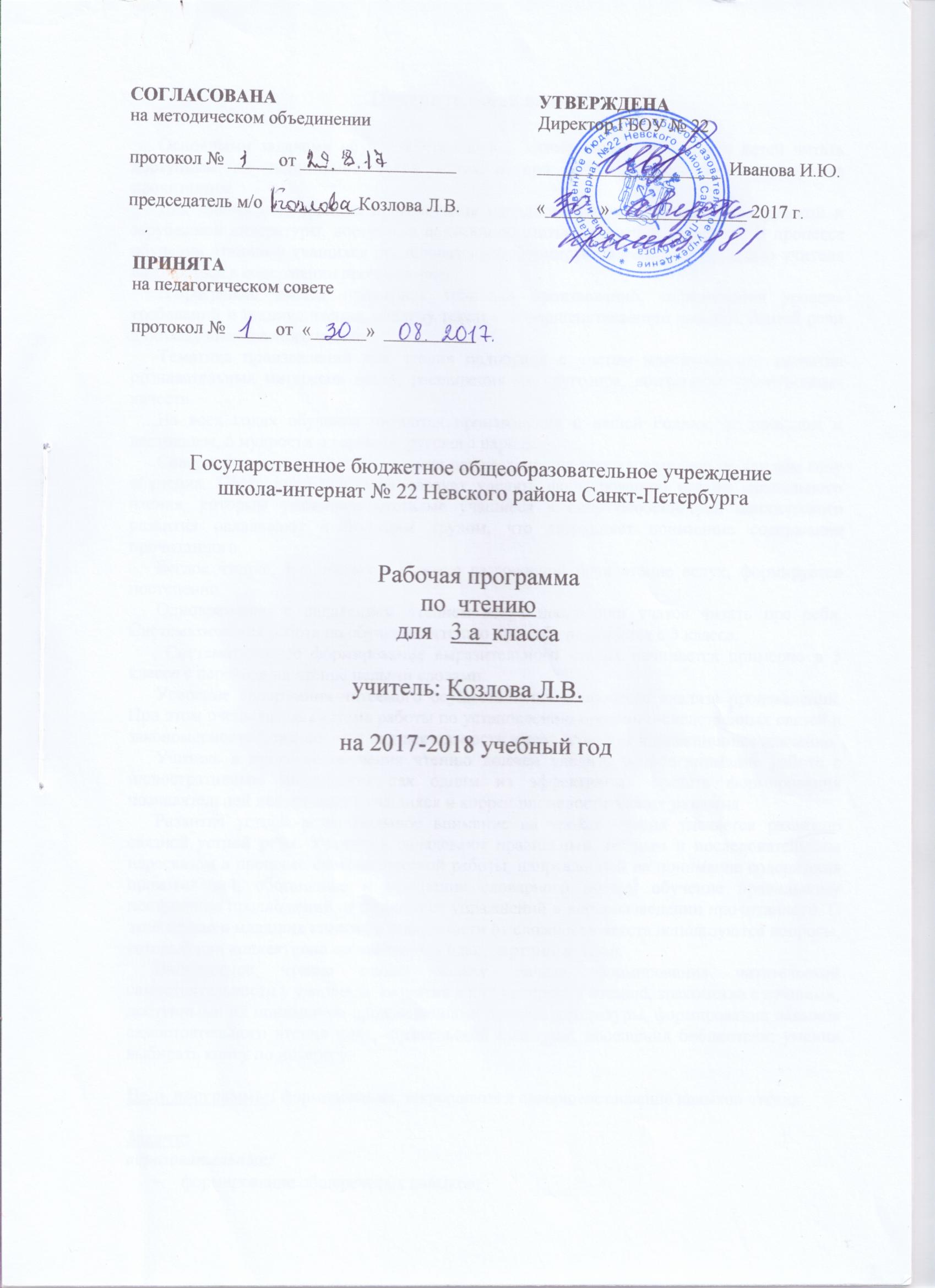 Пояснительная записка.      Основными задачами обучения чтению в 3 классе являются: научить детей читать доступный их пониманию текст вслух и про себя, осмысленно воспринимать прочитанное.Для чтения подбираются произведения народного творчества, классиков русской и зарубежной литературы, доступные пониманию статьи из газет и журналов. В процессе обучения чтению у учащихся последовательно формируется умение с помощью учителя разбираться в содержании прочитанного.      В программе дается примерная тематика произведений, определяется уровень требований к технике чтения, анализу текстов, совершенствованию навыков устной речи и объему внеклассного чтения.      Тематика произведений для чтения подобрана с учетом максимального развития познавательных интересов детей, расширения их кругозора, воспитания нравственных качеств.      На всех годах обучения читаются произведения о нашей Родине, ее прошлом и настоящем, о мудрости и героизме русского народа.      Совершенствование техники чтения осуществляется последовательно на каждом году обучения. Постоянное внимание следует уделять формированию навыка правильного чтения, которым умственно отсталые учащиеся в силу особенностей психического развития овладевают с большим трудом, что затрудняет понимание содержания прочитанного.      Беглое чтение, т. е. плавное, в темпе разговорной речи чтение вслух, формируется постепенно.       Одновременно с овладением чтением вслух школьники учатся читать про себя. Систематическая работа по обучению чтению про себя начинается с 3 класса.       Систематическое формирование выразительного чтения начинается примерно в 3 классе с перехода на чтение целыми словами.      Усвоение содержания читаемого осуществляется в процессе анализа произведений. При этом очень важна система работы по установлению причинно-следственных связей и закономерностей, так как этот вид деятельности имеет огромное коррекционное значение.      Учитель в процессе обучения чтению должен уделить особое внимание работе с иллюстративным материалом как одним из эффективных средств формирования познавательной деятельности учащихся и коррекции недостатков их развития.      Развитие устной речи. Большое внимание на уроках чтения уделяется развитию связной устной речи. Учащиеся овладевают правильным, полным и последовательным пересказом в процессе систематической работы, направленной на понимание содержания произведений, обогащение и уточнение словарного запаса, обучение правильному построению предложений, и в процессе упражнений в воспроизведении прочитанного. С этой целью в младших классах в зависимости от сложности текста используются вопросы, готовый или коллективно составленный план, картинный план.      Внеклассное чтение ставит задачу начала формирования читательской самостоятельности у учащихся: развития у них интереса к чтению, знакомства с лучшими, доступными их пониманию произведениями детской литературы, формирования навыков самостоятельного чтения книг, читательской культуры; посещения библиотеки; умения выбирать книгу по интересу.Цель программы: формирование, закрепление и совершенствование навыков чтения.Задачи:образовательные:формирование общеречевых навыков;развитие звукобуквенного  анализа как основы  к овладению навыком чтения;формирование, закрепление и совершенствование навыков сознательного, правильного, осмысленного, выразительного чтения вслух и про себя;расширение первоначальных знаний детей об окружающем мире, развитие познавательной активности, обогащение чувственного опыта детей;расширение кругозора учащихся через чтение книг различных жанров, разнообразных по содержанию и тематике;создание условий для формирования потребности в самостоятельном чтении художественных произведений.коррекционно - развивающие:развитие слухового и зрительного восприятия, совершенствование произношения и пространственной ориентации;преодоление пробелов, возникших в букварный период обучения грамоте;преодоление недостатков в развитии эмоционально-волевой сферы, в развитии речи;развитие и обогащение словарного запаса;развитие логического мышления, внимания, памяти, умения организовывать свою работу.воспитательные:привитие интереса к книге, к самостоятельному чтению;развитие нравственных и эстетических представлений и чувств, художественного вкуса, творческого воображения;развитие аккуратности, настойчивости, воли.Программа  по чтению составлена на основании:- Приказа Министерства образования Российской Федерации от 10.04.2002 г. № 29/2065-п. «Об утверждении учебных планов специальных (коррекционных) образовательных учреждений для обучающихся воспитанников с отклонениями в развитии». - Положения о рабочей программе, принятого  на Совете школы  02.06.2016 г, протокол  № 4 - Учебного плана ГБОУ школы-интерната № 22 на 2017-2018 учебный год.- «Программы специальных (коррекционных) образовательных учреждений VIII вида» под редакцией В.В.Воронковой, Москва, «Просвещение» 2013 год. Рабочая программа рассчитана на 136 часов в год (4 часа в неделю).Преподавание ведется по учебнику Ильиной С.Ю. «Чтение» 3 класс, Санкт-Петербург, «Просвещение», 2013 год.Использование современных  технологий:здоровьесберегающие; личностно-ориентированное обучение; игровые; информационно-коммуникационные; интерактивные практикумы.Коррекционная направленность реализации программы обеспечивается через использование в образовательном процессе специальных методов и приемов, создание специальных условий, распределение содержания программы, исходя из психофизиологических особенностей класса.Средства, методы и формы обучения  Учитывая, что дети с нарушением интеллекта испытывают трудности в понимании смысла произведения, анализе его содержания, учителю необходимо методы и средства обучения классифицировать в зависимости от этапов обучения: сообщение новых знаний (знакомство с произведением), закрепление, повторение, контроль.       При сообщении новых знаний и знакомстве с произведением учащихся необходимо готовить к работе над текстами. Подготовка заключается в создании ярких представлений о предметах, явлениях и событиях описанных в тексте. Учитель стремится дать детям возможность опереться на собственный чувственный опыт, непосредственные наблюдения. Поэтому особое значение приобретает проведение экскурсий.       Правильное восприятие текста связано с установлением причинно-следственных связей и закономерностей, этот вид деятельности имеет огромное коррекционное значение, с правильным использованием иллюстративного материала, как одним из эффективных средств формирования познавательной деятельности учащихся и коррекции недостатков их развития.     Для развития этих качеств используют «словесное» рисование картин к тексту; обучение детей элементарно оценивать поступки героев. Чтение по ролям, что способствует более глубокому переживанию прочитанного, формирует эмоциональную отзывчивость, усиливает воспитательное воздействие прочитанного.     При закреплении и повторении помимо перечисленного необходимо уделять внимание обогащению и активизации словаря. Детей обучают использованию образцов авторской речи (цитирования) пословиц, устойчивых фразеологических сочетаний - грамматически правильному построению высказываний, литературному произношению.     Таким образом, учителю в своей работе необходимо использовать все методы обучения: словесные, наглядные и практические. Приоритет, какому либо методу отдается в зависимости от темы, целей и содержания уроков.Средства контроля        За учебный год предполагается  проверка техники чтения, практические работы, тесты. Текущая ежедневная проверка включает в себя умение правильно, выразительно, сознательно прочитать заданный текст.  Проверка показывает, насколько учащиеся овладели необходимыми умениями и навыками, уровень развития их устной и письменной речи, понимания прочитанного. По результатам проверки учитель планирует коррекционную работу с детьми на уроке и коррекционных занятиях.Содержание программыТЕХНИКА ЧТЕНИЯ      Осознанное, правильное чтение текста вслух целыми словами после работы над ним под руководством учителя. Слоговое чтение трудных по смыслу и слоговой структуре слов.      Соблюдение при чтении знаков препинания и нужной интонации.      Чтение про себя простых по содержанию текстов.ПОНИМАНИЕ ЧИТАЕМОГО      Ответы на вопросы, о ком или о чем говорится в прочитанном тексте. Понимание и объяснение слов и выражений, употребляемых в тексте. Установление связи отдельных мест текста, слов и выражений с иллюстрацией.      Подведение учащихся к выводам из прочитанного, сравнение прочитанного с опытом детей и с содержанием другого знакомого текста.      Деление текста на части с помощью учителя и коллективное придумывание заголовков к выделенным частям; составление картинного плана; рисование словарных картин.РАЗВИТИЕ УСТНОЙ РЕЧИ      Подробный пересказ содержания прочитанного рассказа или сказки.      Чтение диалогов. Драматизация простейших оценок из рассказов и сказок.      Самостоятельная работа по заданиям и вопросам, помещенным в книге для чтения.      Разучивание в течение года небольших по объему стихотворений, чтение их перед классом.ВНЕКЛАССНОЕ ЧТЕНИЕ      Подготовка учеников к формированию читательской самостоятельности: стимуляция интереса к детским книгам, навыка работы с классной библиотечкой и постепенный переход к пользованию школьной библиотекой.      Чтение доступных детских книжек. Ответы на вопросы по содержанию прочитанного и объяснение иллюстраций.Примерная тематика      Произведения о Родине, о Москве; о рабочих профессиях; об отношении людей к труду, природе, друг к другу; об общественно полезных делах. Произведения о сезонных изменениях в природе, жизни животных, занятиях людей.      Рассказы, сказки, статьи, стихотворения, пословицы на морально-этические темы, на темы мира и дружбы.Основные требования к знаниям и умениям учащихся. Учащиеся должны уметь:осознанно и правильно читать текст вслух целыми словами после работы над ним под      руководством учителя;трудные по смыслу и по слоговой структуре слова читать по слогам;отвечать на вопросы по прочитанному;высказывать свое отношение к поступку героя, событию;пересказывать содержание прочитанного;устно составлять рассказы на темы, близкие интересам учащихся.      Учащиеся должны знать:     - наизусть 5—8 стихотворений.Календарно-тематическое  планирование№ п/пТемаКол-во часовВиды и формы контроляДатаДата№ п/пТемаКол-во часовВиды и формы контроляпо планупо фактуВеселый звонок. В. Суслов1Практическое заданиеОтчего краснеют буквы. С. Погореловский.1Практическое заданиеТяп-ляп. И. Дик. Перемена. Б. Заходер.1Практическое заданиеЕсть ли время для задачек. И. Молчанов.1Практическое заданиеЧужая отметка. По С. Багрову.1Практическое заданиеЧужая отметка. По С.Багрову.1Практическое заданиеМитины каникулы. Я.Аким1Практическое заданиеМогут даже у ребят. С. Михалков 1Практическое заданиеПроверка техники чтения.1Техн. чтенияВспоминаем прочитанное.1Опрос Песенка. Загадки.1Практическое заданиеОсень. К.Бальмонт.1Практическое заданиеПоспела брусника! По С.Багрову.1Практическое заданиеОсеннее наступление. В.Орлов.1Практическое заданиеЗолотая осень у тихих дорог. По А.Баркову.1Практическое заданиеРодное. М.Исаковский.1Практическое заданиеПосмотри, как день прекрасен! И. Мазнин.1Практическое заданиеЛистобой. По Ю.Ковалю.1Практическое заданиеПоздняя осень. Г.Ладонщиков.1Практическое заданиеПервый снег. По К. Паустовскому.1Практическое заданиеВспоминаем прочитанное.1Опрос Потешка. Беглец.1Практическое заданиеОвечка и волк.1Практическое заданиеПотешка.Считалочка.Песенка.1Практическое заданиеКозел. Едем, едем на лошадке.1Практическое заданиеЗагадка. Потешка. Песенка.1Практическое заданиеКошкин питомец. В. Бианки.1Практическое заданиеКошкин питомец.В.Бианки1Практическое заданиеКолыбельная песенка.1Практическое заданиеСобака и волк.1Практическое заданиеСобака и волк.1Практическое заданиеВерблюжья варежка1Практическое заданиеВерблюжья варежка1Практическое заданиеПересказ любимой сказки1Практическое заданиеВнеклассное чтение1Практическое заданиеЗакличка.1Практическое заданиеПотешка  (русская народная).1Практическое заданиеВоробей. Н. Рубцов. 1Практическое заданиеНаша Галя. По  Н. Коростелёву.1Практическое заданиеСовушка (потешка)1Практическое заданиеВнезапное открытие. По А. Баркову. 1Практическое заданиеЧто ты тискаешь утенка? С.Черный.1Практическое заданиеГоворящие яички. По Н.Сладкову.1Практическое заданиеЗяблик.С.Михалков.1Практическое заданиеПлохая привычка. С. Махотин.1Практическое заданиеУгощенье для синиц. По Т.Чинарёвой.1ч.1Практическое заданиеУгощенье для синиц. По Т.Чинарёвой.2ч.1Практическое заданиеОтгадай загадки.1Практическое заданиеПервый снег. И.Бунин.1Практическое заданиеНеприятностей не оберёшься. По Р. Погодину.1ч1Практическое заданиеНеприятностей не оберёшься. По Р. Погодину. 2ч.1Практическое заданиеЗдравствуй, Зимушка-зима. Г.Ладонщиков.  1Практическое заданиеЗимняя  ночь. И. Соколов-Микитов.1Практическое заданиеСнегири и коты. По Ю.Ковалю.1Практическое заданиеНа катке. В. Осеева.1Практическое заданиеПришла зима с морозами. О.Высотская1Практическое заданиеКак я встречал Новый год. По В.Голявкину.1Практическое заданиеСнежная  баба. В. Орлов.1Практическое заданиеПроверка техники чтения.1Техн.чтенияВспоминаем прочитанное1Опрос Внеклассное чтение.1Практическое заданиеЗима. Г. Скребицкий.1Практическое заданиеОбобщающий урок.1Практическое задание"Три арбузных семечка"1Практическое задание«Три арбузных семечка»1Практическое задание"Дочка пекаря"1Практическое задание"Алмазный топор"1Практическое задание«Алмазный топор»1Практическое задание«Львиная доля»1Практическое заданиеВ шутку едим, в шутку работаем.1Практическое заданиеВспоминаем прочитанное.1Опрос Потешки, колыбельная песня.1Практическое заданиеТрудолюбивый Ниссе.1Практическое задание«Колосок»1Практическое задание«Колосок»1Практическое задание"По  работе и награда"1Практическое задание"Сказка про двух лодырей"1Практическое задание"Новая перина"1Практическое задание"Хитрый коврик"1Практическое задание"Хитрый коврик"1Практическое задание"Заклички о весне"1Практическое задание"Любимое время года"1Практическое задание"Солнце-тепло"1Практическое задание"Весна подарила"1Практическое задание"Берёзовый сок"1Практическое задание"Веснянка"1Практическое задание" Разговор деревьев"1Практическое задание"Весна-это я"1Практическое задание"Пчелки на разведках» 1Практическое задание"Пчелки на разведках» 1Практическое задание"Гришины подарки"	1Практическое задание«Тихо-тихо»1Практическое задание"Песенка о бабушкиных ладонях"1Практическое задание«Весенняя гроза»1Практическое задание"Огородники"1Практическое задание"Огородники"1Практическое задание«Наше отечество»1Практическое задание«Твоя родина»1Практическое заданиеСтихи о войне.1Практическое заданиеЧитаем стихи.1Техн.чтенияПроверка техники чтения.1Опрос Вспоминаем прочитанное.1Практическое заданиеВнеклассное чтение.1Практическое заданиеОбобщающий урок.1Практическое заданиеПример аккуратности. В. Азбукин.1Практическое заданиеСлучай с кошельком. Е. Пермяк.1Практическое заданиеКак Вовочка праздновал день рождения.1Практическое заданиеЯбеда. Е. Серова.1Практическое заданиеХорошее. В. Осеева.1Практическое заданиеЧай с вареньем. Г. Ладонщиков.1Практическое заданиеКарасик. Н. Носов.1Практическое заданиеКарасик. Н. Носов.1Практическое заданиеМена. Р. Сеф.1Практическое заданиеЖук на ниточке. Э. Шим.1Практическое заданиеМешок яблок. Г. Сутеев.1Практическое заданиеМешок яблок. Г. Сутеев.1Практическое заданиеВспоминаем прочитанное.1Опрос Внеклассное чтение.1Практическое заданиеЛетняя пора.1Практическое заданиеЗакличка.1Практическое заданиеВ лесу. Т. Шорыгина .1Практическое заданиеКакая бывает роса на траве.1Практическое заданиеОдуванчик. З. Александрова.1Практическое заданиеСветлячок.1Практическое заданиеЗаклички.1Практическое заданиеРазучивание стихов о весне, лете.1Практическое заданиеЧтение любимых стихов.1Практическое заданиеКрот и заяц. Э. Шим.1Практическое заданиеНика на даче. В.Голявкин1Практическое заданиеПотешка.1Практическое заданиеУдачливый рыбак.1Практическое заданиеНе клюет. Г. Ладонщиков.1Практическое заданиеПрошлым летом.1Практическое заданиеПроверка техники чтения.1Техн.чтенияОбобщающий урок.1Практическое заданиеПраздник чтения 1Практическое задание